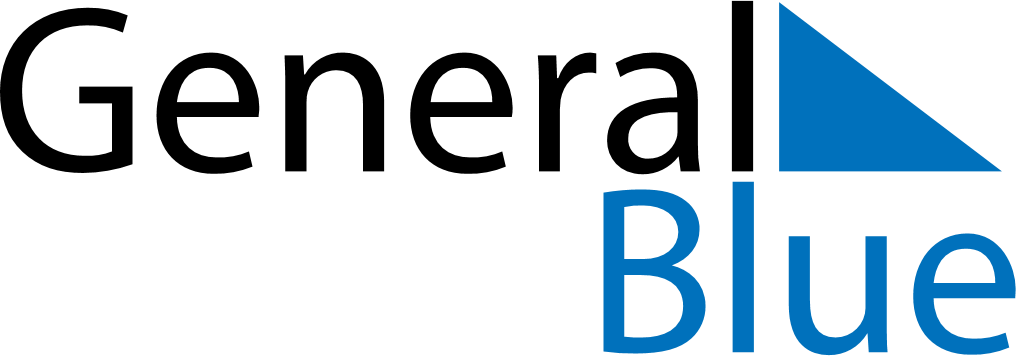 May 1707May 1707May 1707May 1707May 1707SundayMondayTuesdayWednesdayThursdayFridaySaturday12345678910111213141516171819202122232425262728293031